Publicado en España el 28/09/2020 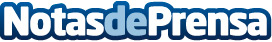 MAGNETOTERAPIA BIOMAG®: Entender y usar apropiadamente los imanes terapéuticosConocida desde la antigüedad, la magnetoterapia seduce hoy en día a un número creciente de personas que buscan soluciones eficaces y naturales. Este método de medicina alternativa, que consiste en utilizar el poder terapéutico de los imanes, se utiliza para el alivio de diversos tipos de dolor o dolenciasDatos de contacto:AGENCIA DE MARKETING DIGITAL  - PROFESIONALNETComunicado de prensa de la Agencia de Marketing Digital Profesio916772505Nota de prensa publicada en: https://www.notasdeprensa.es/magnetoterapia-biomag-entender-y-usar Categorias: Internacional Nacional Fútbol Madrid Asturias Medicina alternativa Otros deportes http://www.notasdeprensa.es